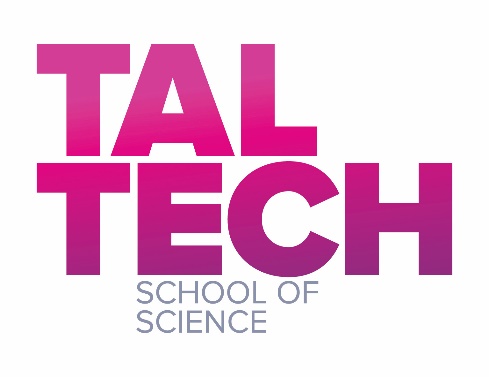 Title of the Paper
Bachelor thesis/Master thesisStudent: [name]Supervisor: [name, position]
 Study program: [study program]DeclarationHereby I declare that I have compiled the paper independently and all works, important standpoints and data by other authors have been properly referenced and the same paper has not been previously been presented for grading.Author: [Name][Signature, date]
The paper conforms to requirements in force. Supervisor: [name][Signature, date]
Permitted to the defence. Chairman of the Defence Committee: [Name][Signature, date]